PORTADAOBJETIVOAsegurar que los documentos utilizados en cada puesto de trabajo estén controlados para lograr la eficaz planeación, operación y control de sus procesos.ALCANCEToda la Organización.TERMINOLOGÍA DOCUMENTO: Información y su medio de soporte.ELABORACIÓN DOCUMENTAL: Responsable de documentar el contenido de la informaciónREVISIÓN DOCUMENTAL: Responsabilidad en garantizar que el contenido de un documento cumple con los requisitos y especificaciones apropiadas para el trabajo que se está realizando.APROBACIÓN DOCUMENTAL: Responsabilidad en garantizar la asignación de recursos necesarios para hacer el trabajo. REGISTRO: Documento que presenta resultados obtenidos o proporciona evidencia de actividades desempeñadas.REVISIÓN: Actividad emprendida para asegurar la conveniencia, la adecuación y eficacia del tema objeto de la revisión, para alcanzar unos objetivos establecidos.VERSIÓN: Indica el número de actualizaciones generadas en un documento.FORMATOS Y/O DOCUMENTOS UTILIZADOSFOR-CMC-21 Listado Maestro de documentos5.  CONSIDERACIONES GENERALES5.1 APROBACIÓN DE DOCUMENTOS ANTES DE SU EMISIÓNTodas las modificaciones que se realicen a nivel documental relacionadas con el Sistema de Gestión de la Calidad serán aprobadas en cuanto a su adecuación antes de su emisión asegurando el cumplimiento de los requisitos especificados por la norma NTC-ISO-9001:2015 numeral 4.2.3. a)., de acuerdo a lo especificado en la Tabla 1. DISTRIBUCIÓN JERÁRQUICA DE DOCUMENTOS.Tabla 1. DISTRIBUCIÓN JERÁRQUICA DE DOCUMENTOSNota: Puede existir el caso en que el responsable de elaboración del documento sea el mismo que revisa, mas no podrá ser el responsable de su aprobación.5.2 REVISIÓN, ACTUALIZACIÓN Y APROBACIÓN DE DOCUMENTOSCualquier cargo en LA CAMARA DE COMERCIO DE FACATATIVA., puede sugerir modificaciones en los documentos a través del formato FOR-CMC-21 Listado Maestro de documentosLa revisión, actualización y aprobación de los documentos se debe realizar de acuerdo a lo especificado en la Tabla 1. DISTRIBUCIÓN JERÁRQUICA DE DOCUMENTOS asegurando el cumplimiento de los requisitos especificados por la norma NTC-ISO-9001:2015, de acuerdo al 7.5La existencia de los documentos en el Gestor Documental garantiza los estados de revisión y aprobación, sin que implique que se encuentre la firma física de quien emitió el concepto. Para el caso de copias controladas .5.3 IDENTIFICACIÓN DE CAMBIOS Y VERSIONES EN LOS DOCUMENTOSCuando se presenten cambios se identificarán en el documento a través de una justificación de la modificación, Versión y fecha de la modificación, asegurando el cumplimiento de los requisitos especificados por la norma NTC-ISO-9001:2015 numeral 7.5 5.4 PUNTOS DE USO DE LOS DOCUMENTOS (Gestor Documental)Las versiones vigentes de los documentos estarán disponibles en los sitios en los que se desarrollen actividades esenciales para el eficaz funcionamiento del SGC, asegurando el cumplimiento de los requisitos especificados por la norma NTC-ISO-9001:2015 numeral 7.5, a través de la Pagina WEB y no necesitarán firma de su portada. Los archivos serán controlados y protegidos para que no sean modificados por otros usuarios, de tal forma que solamente se pueden abrir como archivos de “sólo lectura”. 5.5 DOCUMENTOS LEGIBLES E IDENTIFICABLESPara la protección de los documentos del SGC y evitar su deterioro estos se encontrarán en medio magnético a través de la Pagina WEB, los documentos impresos estarán protegidos físicamente en carpetas, de igual forma los registros deberán mantenerse legibles y debidamente protegidos, en los medios establecidos para tal fin asegurando el cumplimiento de los requisitos especificados por la norma NTC-ISO-9001:2015 numeral 7.5.5.6 CONTROL DE DOCUMENTOS DE ORIGEN EXTERNOPara asegurar que los documentos de origen externo que la organización determina que son necesarios para la planificación y la operación del SGC se identifica y controla su distribución a través del FOR-CMC-21 Listado Maestro de documentos, y la consulta de estos se deberá realizar a través de la Pagina WEB.5.7 DOCUMENTOS OBSOLETOSPara evitar la circulación de documentos obsoletos se tendrá el FOR-CMC-21 Listado Maestro de documentos, el cual se compone de: Código del Documento, Nombre del Documento, Fecha de Oficialización, Versión, Responsable del Documento, Observaciones y allí estarán identificados los documentos obsoletos. Además Con el fin de evitar el uso de documentos obsoletos, éstos serán eliminados del Gestor Documental asegurando el cumplimiento de los requisitos especificados por la norma NTC-ISO-9001:2015 numeral 7.55.8 GENERALIDADESLas características de la documentación de calidad de LA CAMARA DE COMERCIO DE FACATATIVA., son las siguientes:TIPOS DE DOCUMENTOS5.9 PORTADAS DOCUMENTALES Los Procedimientos, Instructivos, Manuales, Guías y Perfiles establecidos dentro del Sistema de Gestión de Calidad tendrán una portada como se muestra a continuación:5.10 PORTADAS DE FORMATOS5.11 Seguridad de la Información Respaldo de los datos Externos y Copias de seguridad, será responsabilidad del proceso de tecnología de informática y telecomunicaciones.6. DESCRIPCIÓN DE ACTIVIDADESVERSIÓNJustificación de la Modificación0Lanzamiento 4Abril 10 de 2015Se hace la modificación del procedimiento a la nueva estructura documental definida, eliminado los flujogramas del proceso.  5Febrero 6 de 2016Se elimina del procedimiento el formato FOR-CMC-03 Control de Distribución de Documentos  6Enero 23 de 2018Se elimina del procedimiento el formato FOR-CMC-02 Control de Creación, Actualización o Anulación de Documentos.Ajustar la norma ISO 9001:2008 a ISO 9001:2015ELABORÓREVISÓAPROBÓNombre: Sandra Patricia Moreno PulidoNombre: Rogelio BolívarNombre: Rogelio BolívarCargo: Representante de la DirecciónCargo: Presidente EjecutivoCargo: Presidente EjecutivoFecha: Febrero 6 de 2016Fecha: Febrero 6 de 2016Fecha: Febrero 6 de 2016Lista de DistribuciónLista de DistribuciónLista de DistribuciónLista de DistribuciónNo.CargoNo.Cargo1Presidente Ejecutivo2Director de Registros Públicos y Asuntos Jurídicos 3Director de Control Interno y Gestión de Calidad4Director Administrativo y Financiero5Director de Promoción y Desarrollo6Coordinador Jurídico y MASC7Coordinador TIC8Coordinador de Promoción y Desarrollo9Contador 10Profesional Jurídico11Profesional Abogado de Registros Públicos 12Asistente SGC13Asistente Centro de Documentación y Correspondencia 14Asistente Tesorería15Asistente Compras16Asistente Administrativo17Asistente Proyectos Especiales18Auxiliar  Cae y Registro  Villeta Y Pacho19Auxiliar CAE y  Registro Facatativá20Auxiliar  CAE y Registro  Funza21Auxiliar Contable22Auxiliar TIC23Auxiliar P.y D.  Competitividad  Funza24Auxiliar Comunicaciones y Publicidad25auxiliar P.y D. Emprendimiento26Operador M.A.S.C.27Operador Contable 28Operador  Documental y Correspondencia29Operador Compras y Almacén30Operador Caja Funza y Facatativá 31Operador Préstamos y Alquileres32Operador P. y D.33Informadora PQR34Informadora CAE 35Operario Mensajería y Correspondencia36Operario Servicios Generales Aseo y CafeteríaTIPO DE DOCUMENTOELABORACIÓNREVISIÓNAPROBACIÓNCMCResponsable del procesoProfesional II Gestión de CalidadRepresentante legal o Director del ProcesoPDOResponsable del procesoProfesional II Gestión de CalidadRepresentante legal o Director del ProcesoINTResponsable del procesoProfesional II Gestión de CalidadRepresentante legal o Director del ProcesoFORResponsable del procesoProfesional II Gestión de CalidadRepresentante legal o Director del ProcesoRESGISROS PUBLICOSREPMETODOS ALTERNATIVOS DE SOLUCION DE CONFLICTOSMASCPROMOCION Y DERROLLOP y DADMINISTRATIVO Y FINANCIERODAFTECNOLOGIA DE INFORMATICA Y COMUNICACIONESTICRESIDENCIA EJECTIVAPREMANUAL DE CALIDADCMC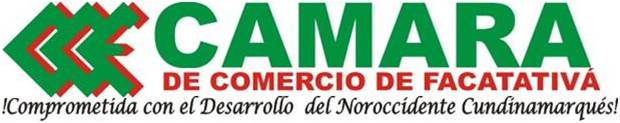 CÓDIGOPágina 5 de 7NOMBREPágina 5 de 7VersiónJustificación de la Modificación0Lanzamiento 1Fecha de Actualización: Nuevas actividades y responsables en el procedimientoELABORÓREVISÓAPROBÓNombre: Nombre: Nombre: Cargo: Cargo: Cargo: Fecha: Fecha: Fecha: Firma:Firma:Firma:Lista de DistribuciónLista de DistribuciónLista de DistribuciónLista de DistribuciónNo.CargoNo.Cargo12NOMBRECódigoVersión: Fecha:Pagina:N°ACTIVIDADESRESPONSABLEDOCUMENTOS Y/O REGISTROSOBSERVACIONES1Solicitar el cambio en el documentoResponsable del procesoFOR-CMC-21 Listado Maestro de DocumentosExiste la necesidad de elaborar, actualizar, modificar o anular algún documento del sistema de gestión de calidad.2Elaborar  oModificar DocumentosResponsable del proceso Documento a elaborar o modificarDe acuerdo con los requerimientos del sistema de calidad se determina la necesidad de elaborar o modificar un documento.3Revisar y/o actualizar documentosVer consideración 4.2Documento a elaborar o modificarVerifica el cumplimiento de las especificaciones del documento en cuanto a su consistencia y contenido de la información.  4Aprobación DocumentalVer consideración 4.2Documento a elaborar o modificarAprueba el nuevo documento y asigna los recursos necesarios para garantizar la ejecución del trabajo.5Oficializar y divulgar el  documentoResponsable del ProcesoDocumento a elaborar o modificarFOR-CMC-21 Listado Maestro de documentosSe informará mediante divulgación  a los funcionarios que intervengan en el procedimiento el contenido del documento, de tal manera que se garantice su conocimiento. Una vez se haya aprobado un documento o presente nuevas versiones documentales.6Eliminación de copias obsoletasResponsable del Gestor DocumentalDocumento a elaborar o modificarFOR-CMC-21 Listado Maestro de documentosSe recogerán las versiones obsoletas generadas  para evitar su uso y/o circulación.